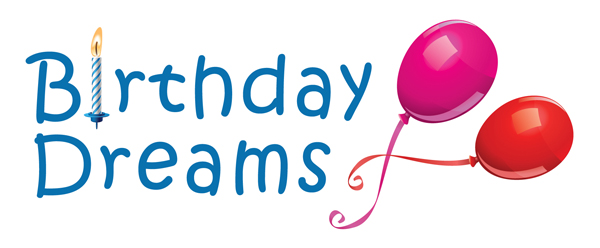 Volunteer Job Description:  Bookkeeping Assistant/Financial ClerkBirthday Dreams is a non-profit program dedicated to bringing joy to homeless children with the gift of a birthday party. Position Description:Post transactions to QuickBooks; reconcile bank statements; prepare basic monthly financial reports such as Balance Sheet and Income Statement.Enter invoices into accounting system; prepare checks for Executive Director to sign.Skills Required:Data entry skills; ability to analyze financial data and prepare financial reports.Basic understanding of QuickBooks or other accounting software.Experience with Microsoft Excel and other Microsoft programs.Qualifications: Background in non-profit finances or money management preferred.Previous bookkeeping experience including accounts payable, accounts receivable, general ledger and financial reports.Payroll experience helpful.Hours:6-8 hours per week are ideal.  We are flexible and will work with your schedule.Office Hours are 9am-5pm, Monday-Friday.Prefer a minimum of a 6-month commitment.Benefits:Use your experience to support creating fun birthday parties for homeless children.Enjoy being part of a lively, dedicated office staff with a passion for making kids smile.Work behind the scenes to ensure children can celebrate their special day.Work Site Location: Birthday Dreams Office: 1101 Bronson Way N., Renton, WA  98057.How to Apply:Go to www.birthdaydreams.org to learn more about the organization and its volunteer program or call: (425) 988-3954.Apply online or indicate an interest in the position by sending an email to: volunteer@birthdaydreams.orgReports To:Chris Spahn, Executive Director.Additional Info:Criminal background check is required.Signing a Confidentiality Agreement is required.Must be at least age 18.